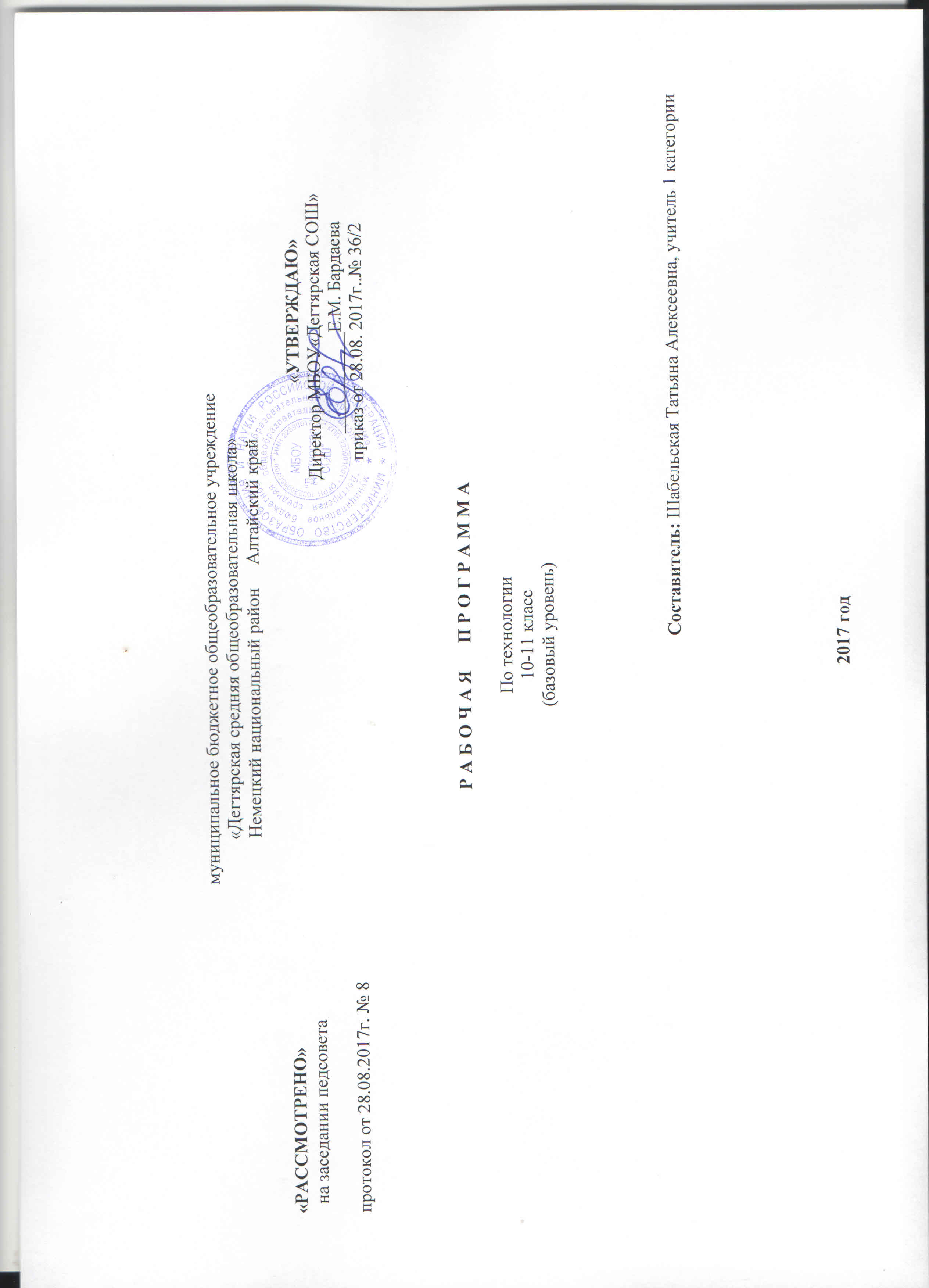 Пояснительная запискаДанная рабочая программа по  технологии  для 10-11 классов соответствует требованиям федерального компонента государственного стандарта среднего (полного) общего образования на базовом уровне и разработана на основе:Основной образовательной программы основного среднего (полного) образования МБОУ «Дегтярская СОШ»Учебного плана на 2017-2018 учебный год МБОУ «Дегтярская СОШ», на основании которого выделен 1 час неделюАвторской рабочей программы по технологии для 10-11 классов Автор Н. В. Мятиш, В. Д. Симоненко . Издательства «Вентана-Граф» 2013Структура программы соответствует основным требованиям положения МБОУ «Дегтярская СОШ» о рабочей программе (протокол педагогического совета № 8 от 25.08.2016 г)УМК Учебник  технология 10-11 классы под редакцией В. Д. Симоненко, Москва «Вентана-Граф» 2012 годМетодические рекомендации  Н. В. Мятиш, В. Д. Симоненко . Издательства «Вентана-Граф» 2013Планируемые предметные  результаты освоения учебного предмета «Технология»В результате изучения технологии на базовом уровне выпускник школы долженЗнать/ понимать:влияние технологий на общественное развитие; составляющие современного производства товаров или услуг;способы снижения негативного влияния производства на окружающую среду:способы организации труда, индивидуальной и коллективной работы;основные этапы проектной деятельности;источники получения информации о путях получения профессионального образования и трудоустройства;уметь:оценивать потребительские качества товаров и услуг;изучать потребности потенциальных покупателей на рынке товаров и услуг;составлять планы деятельности по изготовлению и реализации продукта тру да;использовать методы решения творческих задач в технологической деятельности;проектировать материальный объект или услугу; оформлять процесс и результаты проектной деятельности;организовывать рабочее место; выбирать средства и методы реализации проекта;выполнять изученные технологические операции;планировать возможное продвижение материальногообъекта или услуги на рынке товаров и услуг;уточнять и корректировать профессиональные намерения;применять полученные знания и умения в выбранной области деятельности:для проектирования материальных объектов или услуг;повышения эффективности своей практической деятельности; организации трудовой деятельности при коллективной форме труда;решения практических задач в выбранном на правлении технологической подготовки;самостоятельного анализа рынка образовательных ус луг и профессиональной деятельности;рационального поведения на рынке труда, товаров и услуг;составления резюме и проведения само презентации.Содержание курса.Производство, труд и технологии (16 час)1. Технология как часть общечеловеческой культуры, 2  чТеоретические сведения. Понятие «культура», виды культуры. Материальная и духовная составляющие культуры, их взаимосвязь. Понятия «технология» и «технологическая культура». Технология как область знания и практическая деятельность человека. Виды промышленных технологий. Технологии непроизводственной сферы и универсальные технологии. Три составляющие технологии (инструмент, станок, технологический процесс). Технологические уклады и их основные технические достижения.Практические работы. Подготовка доклада об интересующем открытии в области науки и техники. Попытка реконструкции исторической ситуации (открытие колеса, приручение огня, зарождение металлургии).2. Взаимосвязь науки, техники, технологии и производства, 1 чТеоретические сведения. Развитие технологической культуры в результате научно-технических и социально- экономических достижений. Понятия «техносфера», «техника», «наука», «производство». Взаимозависимость науки и производства. Потребность в научном знании. Наука как сфера человеческой деятельности и фактор производства. Наукоёмкость материального производства.Практическая работа. Подготовка доклада об интересующем открытии (известном учёном, изобретателе) в области науки и техники.3.  Промышленные технологии и глобальные проблемы человечества, 4  чТеоретические сведения. Влияние научно-технической революции на качество жизни человека и состояние окружающей среды. Динамика развития промышленных технологий и истощение сырьевых ресурсов «кладовой» Земли. Основные насущные задачи новейших технологий.Современная энергетика и энергоресурсы. Технологические процессы тепловых, атомных и гидроэлектростанций, их влияние на состояние биосферы. Проблема захоронения радиоактивных отходов.Промышленность, транспорт и сельское хозяйство в системе природопользования. Материалоёмкость современной промышленности. Потребление воды и минеральных ресурсов различными производствами. Коэффициент использования материалов. Промышленная эксплуатация лесов. Отходы производств и атмосфера. Понятия «парниковый эффект», «озоновая дыра».Интенсивный и экстенсивный пути развития сельского хозяйства, особенности их воздействия на экосистемы. Агротехнологии: применение азотных удобрений и химических средств защиты растений. Животноводческие технологии и проблемы, связанные с их использованием.Практические работы. Посадка деревьев и кустарников возле школы. Оценка запылённости воздуха. Определение наличия нитратов и нитритов в пищевых продуктах.       4. Способы снижения негативного влияния производства на окружающую среду, 2чТеоретические сведения. Природоохранные технологии. Основные направления охраны природной среды. Экологически чистые и безотходные производства. Сущность и виды безотходных технологий. Переработка бытового мусора и промышленных отходов. Комплекс мероприятий по сохранению лесных запасов, защите гидросферы, уменьшению загрязнённости воздуха. Рациональное использование лесов и пахотных земель, минеральных и водных ресурсов. Сохранение гидросферы. Очистка естественных водоёмов. Понятие «альтернативные источники энергии». Использование энергии Солнца, ветра, приливов и геотермальных источников, энергии волн и течений. Термоядерная энергетика. Биогазовые установки. Исследования возможности применения энергии волн и течений.Практические работы. Оценка качества пресной воды. Оценка уровня радиации.     5.Экологическое сознание и мораль в техногенном мире, 1 чТеоретические сведения. Экологически устойчивое развитие человечества. Биосфера и её роль в стабилизации окружающей среды. Необходимость нового, экологического сознания в современном мире. Характерные черты проявления экологического сознания. Необходимость экономии ресурсов и энергии. Охрана окружающей среды.Практические работы. Уборка мусора около школы или в лесу. Выявление мероприятий по охране окружающей среды на действующем промышленном предприятии.     6.Перспективные направления развития  современных технологий, 4 чТеоретические сведения. Основные виды промышленной обработки материалов. Электротехнологии и их применение: элекронно - ионная (аэрозольная) технология; метод магнитной очистки; метод магнитоимпульсной обработки; метод прямого нагрева; электрическая сварка.Лучевые технологии: лазерная и электронно-лучевая обработка. Ультразвуковые технологии; ультразвуковая сварка и ультразвуковая дефектоскопия. Плазменная обработка: напыление, резка, сварка; применение в порошковой металлургии. Технологии послойного прототипирования и их использование. Нанотехнологии: история открытия. Понятия  нанотехнологии»., «наночастица», «наноматериал». Нанопродукты: технология поатомной (помолекулярной) сборки. Перспективы применения нанотехнологии.Практическая работа. Посещение промышленного предприятия (ознакомление с современными технологиями в промышленности, сельском хозяйстве, сфере обслуживания).7.Новые принципы организации современного производства, 1 чТеоретические сведения. Пути развития индустриального производства. Рационализация, стандартизация производства. Конвейеризация, непрерывное (поточное) производство. Расширение ассортимента промышленных товаров в результате изменения потребительского спроса. Гибкие производственные системы. Многоцелевые технологические машины. Глобализация системы мирового хозяйства.Практическая работа. Подготовка рекомендаций по внедрению новых технологий и оборудования в домашнем хозяйстве, на конкретном рабочем месте (производственном участке).8. Автоматизация технологических процессов, 1 чТеоретические сведения. Возрастание роли информационных технологий. Автоматизация производства на основе информационных технологий. Автоматизация технологических процессов и изменение роли человека в современном и перспективном производстве. Понятия «автомат» и «автоматика». Гибкая и жёсткая автоматизация. Применение автоматизированных систем управления технологическими процессами (АСУТП) на производстве. Составляющие АСУТП.Практическая работа. Экскурсия на современное производственное предприятие.Технология проектирования и создания материальных объектов или услуг. Творческая проектная деятельность (16 час)1. Понятие творчества, 2чТеоретические сведения. Понятие творчества. Введение в психологию творческой деятельности. Понятие «творческий процесс». Стадии творческого процесса. Виды творческой деятельности: художественное, научное, техническое творчество. Процедуры технического творчества.Проектирование. Конструирование. Изобретательство. Результат творчества как объект интеллектуальной собственности.Способы повышения творческой активности личности при решении нестандартных задач. Понятие «творческая задача». Логические и эвристические (интуитивные) пути решения творческих задач, их особенности и области применения. Теория решения изобретательских задач (ТРИЗ).Практическая работа. Упражнения на развитие мышления: решение нестандартных задач.2. Защита интеллектуальной собственности, 1 чТеоретические сведения. Понятие интеллектуальной собственности. Объекты интеллектуальной собственности. Формы защиты авторства. Публикация. Патент на изобретение. Условия выдачи патентов, патентный поиск. Критерии патентоспособности объекта. Патентуемые объекты: изобретения, промышленные образцы, полезные модели, товарные знаки. Рационализаторские предложения. Правила регистрации товарных знаков и знака обслуживания.Практические работы. Разработка товарного знака своего (условного) предприятия. Составление формулы изобретения (ретроизобретения) или заявки на полезную модель, промышленный образец.3. Методы решения творческих задач, 4  чТеоретические сведения. Методы активизации поиска решений. Генерация идей. Прямая мозговая атака (мозговой шторм). Приёмы, способствующие генерации идей: аналогия, инверсия, эмпатия, фантазия. Обратная мозговая атака. Метод контрольных вопросов. Поиск оптимального варианта решения. Морфологический анализ (морфологическая матрица), сущность и применение. Функционально-стоимостный анализ (ФСА) как метод экономии. Основные этапы ФСА. Использование ФСА на производстве. АРИЗ. Ассоциативные методы решения задач. Понятие «ассоциации». Методы фокальных объектов, гирлянд случайностей и ассоциаций, сущность и применение.Практические работы. Конкурс «Генераторы идей». Решение задач методом синектики. Игра «Ассоциативная цепочка шагов». Разработка новой конструкции входной двери с помощью эвристических методов решения задач.4. Понятие об основах проектирования  в профессиональной деятельности, 1 чТеоретические сведения. Проектирование как создаю новых объектов действительности. Особенности современного проектирования. Возросшие требования к проектированию. Технико-технологические, социальные, экономически экологические, эргономические факторы проектирования. Учёт требований безопасности при проектировании. Качества проектировщика.Значение эстетического фактора в проектировании, с эстетические требования к продукту труда. Художественный дизайн. Закономерности эстетического восприятия. Закон гармонии.Практические работы. Решение тестов на определение наличия качеств проектировщика. Выбор направления сферы деятельности для выполнения проекта.5. Алгоритм дизайна. Планирование проектной деятельности, 1чТеоретические сведения. Планирование профессиональной и учебной проектной деятельности. Этапы проектной деятельности. Системный подход в проектировании,  пошаговое планирование действий. Алгоритм дизайна. Петля дизайна. Непредвиденные обстоятельства в проектировании, действия по коррекции проекта.Практическая работа. Планирование деятельности по учебному проектированию. 6. Источники информации при проектировании, 1 чТеоретические сведения. Роль информации в современном обществе. Необходимость информации на разных этапах проектирования. Источники информации: энциклопедии, энциклопедические словари, Интернет, E-mail, электронные справочники, электронные конференции, телекоммуникационные проекты. Поиск информации по теме проектирования.Практические работы. Воссоздать исторический ряд объекта проектирования. Формирование банка идей и предложений.  7. Создание банка идей продуктов труда, 2  чТеоретические сведения. Объекты действительности как воплощение идей проектировщика. Создание банка идей продуктов труда. Методы формирования банка идей. Творческий подход к выдвижению идей (одушевление, ассоциации, аналогии, варианты компоновок, использование методов ТРИЗ). Анализ существующих изделий как поиск вариантов дальнейшего усовершенствования. Графическое представление вариантов будущего изделия. Клаузура.Практические работы. Создание банка идей и предложений. Выдвижение идей усовершенствования своего проектного изделия. Выбор наиболее удачного варианта с использованием метода морфологического анализа. 8. Дизайн отвечает потребностям. Рынок потребительских товаров и услуг, 1 чТеоретические сведения. Проектирование как отражение общественной потребности. Влияние потребностей людей на изменение изделий, технологий, материалов. Рынок потребительских товаров и услуг. Конкуренция товаропроизводителей. Методы выявления общественной потребности. Изучение рынка товаров и услуг. Правила составления анкеты. Определение конкретных целей проекта на основании выявления общественной потребности.Практические работы. Составление анкеты для изучения покупательского спроса. Проведение анкетирования для выбора объекта учебного проектирования.9. Правовые отношения на рынке товаров и услуг, 1 чТеоретические сведения. Понятия «субъект» и «объект» на рынке потребительских товаров и услуг. Нормативные акты, регулирующие отношения между покупателем и производителем (продавцом). Страхование. Источники получения информации о товарах и услугах. Торговые символы, этикетки, маркировка, штрих код. Сертификация продукции.Практические работы. Изучение рынка потребительских товаров и услуг. Чтение учащимися маркировки товаров и сертификатов на различную продукцию.10. Выбор путей и способов реализации  проектируемого объекта. Бизнес-план, 2 чТеоретические сведения. Пути продвижения проектируемого продукта на потребительский рынок. Понятие маркетинга, его цели и задачи. Реклама как фактор маркетинга. Средства рекламы.Бизнес-план как способ экономического обоснования проекта. Задачи бизнес-плана. Определение целевых рамок продукта и его места на рынке. Оценка издержек на производство. Определение состава маркетинговых мероприятий по рекламе, стимулированию продаж, каналам сбыта. Прогнозирование окупаемости и финансовых рисков. Понятие рентабельности. Экономическая оценка проекта.Практическая работа. Составление бизнес-плана на производство проектируемого (или условного) изделия (услуги).Технология проектирования и создания материальных объектов или услуг. Творческая проектная деятельность.(16)9. Понятие творчества, 2 чТеоретические сведения. Понятие творчества. Введение в психологию творческой деятельности. Понятие «творческий процесс». Стадии творческого процесса. Виды творческой деятельности: художественное, научное, техническое творчество. Процедуры технического творчества.Проектирование. Конструирование. Изобретательство. Результат творчества как объект интеллектуальной собственности. Способы повышения творческой активности личности при решении нестандартных задач. Понятие «творческая задача». Логические и эвристические (интуитивные) пути решения творческих задач, их особенности и области применения. Теория решения изобретательских задач (ТРИЗ).Практическая работа. Упражнения на развитие мышления: решение нестандартных задач.10. Защита интеллектуальной собственности, 1 чТеоретические сведения. Понятие интеллектуальной собственности. Объекты интеллектуальной собственности.Формы защиты авторства. Публикация. Патент на изобретение. Условия выдачи патентов, патентный поиск. Критерии патентоспособности объекта. Патентуемые объекты: изобретения, промышленные образцы, полезные модели, товарные знаки. Рационализаторские предложения. Правила регистрации товарных знаков и знака обслуживания.Практические работы. Разработка товарного знака своего (условного) предприятия. Составление формулы изобретения (ретро изобретения) или заявки на полезную модель, промышленный образец.11. Методы решения творческих задач, 4 чТеоретические сведения. Методы активизации поиска решений. Генерация идей. Прямая мозговая атака (мозговой штурм). Приёмы, способствующие генерации идей: аналогия, инверсия, эмпатия, фантазия. Обратная мозговая атака. Метод контрольных вопросов. Синектика. Поиск оптимального варианта решения. Морфологический анализ (морфологическая матрица), сущность и применение. Функционально стоимостный анализ (ФСА) как метод экономии. Основные этапы ФСА. Использование ФСА на производстве. АРИЗ. Ассоциативные методы решения задач. Понятие «ассоциации». Методы фокальных объектов, гирлянд случайностей и ассоциаций, сущность и применение.Практические работы. Конкурс «Генераторы идей». Решение задач методом синектики. Игра «Ассоциативная цепочка шагов». Разработка новой конструкции входной двери с по мощью эвристических методов решения задач.12. Понятие об основах проектирования в профессиональной деятельности, 1 чТеоретические сведения. Проектирование как создание новых объектов действительности. Особенности современного проектирования. Возросшие требования к проектированию. Технико-технологические, социальные, экономические, экологические, эргономические факторы проектирования. Учёт требований безопасности при проектировании. Качества проектировщика. Значение эстетического фактора в проектировании. Эстетические требования к продукту труда. Художественный дизайн. Закономерности эстетического восприятия. Законыгармонии.Практические работы. Решение тестов на определение наличия качеств проектировщика. Выбор направления сферы деятельности для выполнения проекта.13. Потребительские качества товаров.Экспертиза и оценка изделия, 1 чТеоретические сведения. Проектирование в условиях конкуренции на рынке товаров и услуг. Возможные критерии оценки потребительских качеств изделий. Социально-экономические, функциональные, эргономические, эстетические качества объектов проектной деятельности. Экспертиза и оценка изделия.Практические работы. Оценка объектов на основе их потребительских качеств. Проведение экспертизы ученического рабочего места.14. Алгоритм дизайна. Планирование проектной деятельности, 1 чТеоретические сведения. Планирование профессиональной и учебной проектной деятельности. Этапы проектной деятельности. Системный подход в проектировании, пошаговое планирование действий. Алгоритм дизайна. Петля дизайна. Непредвиденные обстоятельства в проектировании, действия по коррекции проекта.Практическая работа. Планирование деятельности по учебному проектированию.15. Источники информации при проектировании, 1 чТеоретические сведения. Роль информации в современном обществе. Необходимость информации на разных этапах проектирования. Источники информации: энциклопедии, энциклопедические словари, Интернет, E-mail, электронные справочники, электронные конференции, телекоммуникационные проекты. По иск информации по теме проектирования.Практические работы. Воссоздать исторический ряд объекта проектирования. Формирование банка идей и предложений.16. Создание банка идей продуктов труда, 2 чТеоретические сведения. Объекты действительности как воплощение идей проектировщика. Создание банка идей продуктов труда. Методы формирования банка идей. Творческий подход к выдвижению идей (одушевление, ассоциации, аналогии, варианты компоновок, использование методов ТРИЗ). Анализ существующих изделий как поиск вариантов дальнейшего усовершенствования. Графическое представление вариантов будущего изделия. Клаузура.Практические работы. Создание банка идей и предложений. Выдвижение идей усовершенствования своего проектного изделия. Выбор наиболее удачного варианта с использованием метода морфологического анализа.17. Дизайн отвечает потребностям.Рынок потребительских товаров и услуг, 2 чТеоретические сведения. Проектирование как отражение общественной потребности. Влияние потребностей людей на изменение изделий, технологий, материалов. Рынок потребительских товаров и услуг. Конкуренция товаропроизводителей. Методы выявления общественной потребности. Изучение рынка товаров и услуг. Правила составления анкеты. Определение конкретных целей проекта на основании выявления общественной потребности.Практические работы. Составление анкеты для изучения покупательского спроса. Проведение анкетирования для выбора объекта учебного проектирования.18. Правовые отношения на рынке товаров и услуг, 2 чТеоретические сведения. Понятия «субъект» и «объект» на рынке потребительских товаров и услуг. Нормативные акты, регулирующие отношения между покупателем и производителем (продавцом). Страхование. Источники по лучения информации о товарах и услугах. Торговые символы, этикетки, маркировка, штрих код. Сертификация продукции.Практические работы. Изучение рынка потребительских товаров и услуг. Чтение учащимися маркировки товаров и сертификатов на различную продукцию.19. Выбор путей и способов реализации проектируемого объекта. Бизнес-план, 2 чТеоретические сведения. Пути про движения проектируемого продукта на потребительский рынок. Понятие маркетинга, его цели и задачи. Реклама как фактор маркетинга.Средства рекламы. Бизнес-план как способ экономического обоснования проекта. Задачи бизнес-плана. Определение целевых рамок продукта и его места на рынке. Оценка издержек на производство. Определение состава маркетинговых мероприятий по рекламе, стимулированию продаж, каналам сбыта. Прогнозирование окупаемости и финансовых рисков. Понятие рентабельности. Экономическая оценка проекта.Практическая работа. Составление бизнес-плана на производство проектируемого (или условного) изделия (услуги).Технология проектирования и создания материальных объектов или услуг.Творческая проектная деятельность20. Выбор объекта проектирования и требования к нему, 2 чТеоретические сведения. Выбор на правления сферы деятельности для выполнения проекта. Определение требований и ограничений к объекту проектирования. Выбор объекта проектирования. Выбор наиболее удачного варианта проектируемого изделия с использованием методов ТРИЗ. Выбор материалов для изготовления проектного изделия. Механические свойства материалов.Практические работы. Выбор направления сферы деятельности для выполнения проекта. Выбор материалов для проектного изделия. Выбор наиболее удачного варианта проектируемого изделия с использованием морфологического анализа, ФСА и др.21. Расчёт себестоимости изделия, 1 чТеоретические сведения. Понятия стоимости, себестоимости и рыночной цены изделия. Составляющие себестоимости продукции, накладные расходы, формула себестоимости. Расчёт себестоимости проектных работ. Формула прибыли. Статьи расходов проекта. Цена проекта. Оплата труда проектировщика.Практическая работа. Предварительный расчёт материальных затрат на изготовление проектного изделия.22. Документальное представление проектируемого продукта труда, 4 чТеоретические сведения. Стандартизация как необходимое условие промышленного проектирования. Проектная документация: технический рисунок, чертёж, сборочный чертёж, резюме по дизайну, проектная спецификация. Использование компьютера для выполнения чертежа проектируемого  изделия.Практические работы. Составление резюме и дизайн спецификации проектируемого изделия. Выполнение рабочих чертежей проектируемого изделия.23. Организация технологического процесса, 1 чТеоретические сведения. Технологический процесс изготовления нового изделия. Технологическая операция. Технологический переход. Маршрутные и операционные карты. Содержание и правила составления технологической карты. Практическая работа. Выполнение технологической карты проектного изделия.24. Организация рабочего места, чТеоретические сведения. Условия организации рабочего места. Требования эргономики и эстетики при организации рабочего места. Выбор и рациональное размещение инструментов, оборудования, приспособлений. Правила техники безопасности на рабочем месте.Практическая работа. Составление схемы своего рабочего места, выбор инструментов и оборудования, определение правил техники безопасности на рабочем месте.25. Выполнение операций по созданию продуктов труда, 4 чТеоретические сведения. Реализация технологического процесса изготовления деталей. Процесс сборки изделия из деталей. Соблюдение правил безопасной работы. Промежуточный контроль этапов изготовления.Практическая работа. Изготовление проектируемого объекта.26. Анализ результатов проектной деятельности, 2 чТеоретические сведения. Понятие качества материального объекта, услуги, технического процесса. Критерии оценки результатов проектной деятельности. Проведение испытаний объекта. Самооценка проекта. Рецензирование.Практическая работа. Апробация готового проектного изделия и его доработка, самооценка проекта.27. Презентация проектов и результатов труда, 2 чТеоретические сведения. Критерии оценки выполненного проекта. Критерии оценки защиты проекта. Выбор формы презентации. Использование технических средств в процессе презентации. Презентация проектов и результатов труда. Оценка проектов.Практическая работа. Организация и проведение презентации проектов.Производство, труд и технологии28. Понятие профессиональной деятельности.Разделение и специализация труда, 1 чТеоретические сведения. Виды деятельности человека. Профессиональная деятельность, её цели, принципиальное отличие от трудовой деятельности. Человек как субъект профессиональной деятельности. Исторические предпосылки возникновения профессий. Разделение труда. Формы разделения труда. Специализация как форма общественного разделения труда и фактор развития производства. Понятие кооперации. Понятия специальности и перемены труда.Практические работы. Определение целей, задач и основных компонентов своей будущей профессиональной деятельности. Определение по видам специализации труда: профессии родителей, преподавателей школы, своей предполагаемой профессиональной деятельности. Анализ форм разделения труда в организации. 29. Структура и составляющие современного производства, 3 чТеоретические сведения. Производство как преобразовательная деятельность. Составляющие производства. Средства производства: предметы труда, средства труда (орудия производства). Технологический процесс. Продукты производственной (преобразовательной) деятельности: товар, услуги. Материальная и нематериальная сферы производства, их состав, соотношение и взаимосвязи. Особенности развития сферы услуг. Формирование межотраслевых комплексов. Производственное предприятие. Производственное объединение. Научно-производственное объединение. Структура производственного предприятия. Практические работы. Определение сферы производства промышленных предприятий своего региона (района) и типа предприятия: производственное предприятие, объединение, научно производственное объединение. Посещение производственного предприятия, определение составляющих конкретного производства.30. Нормирование и оплата труда, 2 чТеоретические сведения. Система нормирования труда, её на значение. Виды норм тру да. Организации, устанавливающие и контролирующие нормы труда  Система оплаты труда. Тарифная система и её элементы: тарифная ставка и тарифная сетка. Сдельная, повремённая и договорная формы оплаты труда. Виды, применение и способы расчёта. Роль форм заработной платы в стимулировании труда. Практические работы. Изучение нормативных производственных документов. Определение вида оплаты труда для работников определённых профессий.31. Культура труда и профессиональная этика, 2 чТеоретические сведения. Понятие культуры труда и её составляющие. Технологическая дисциплина. Умение организовывать своё рабочее место. Дизайн рабочей зоны и зоны отдыха. Научная организация труда. Обеспечение охраны и безопасности труда. Эффективность трудовой деятельности. Понятия «мораль» и «нравственность». Категории нравственности. Нормы морали. Этика как учение о законах нравственного поведения. Профессиональная этика и её виды.Практические работы. Расчёт эффективности трудовой деятельности по изготовлению проектного изделия. Анализ своего учебного дня и предложения по его реорганизации.Профессиональное самоопределение и карьераЭтапы профессионального становления и карьера, 2 чТеоретические сведения. Понятие профессионального становления личности. Этапы и результаты профессионального становления личности (выбор профессии, профессиональная обученность, профессиональная компетентность, профессиональное мастерство).Понятия карьеры, должностного роста и призвания. Факторы, влияющие на профессиональную подготовку. Планирование профессиональной карьеры.Практические работы. Определение целей, задач и основных этапов своей будущей профессиональной деятельности. Составление плана своей будущей профессиональной карьеры.Рынок труда и профессий, 2  чТеоретические сведения. Рынок труда и профессий. Конъюнктура рынка труда и профессий. Спрос и предложения на различные виды профессионального труда. Способы изучения рынка труда и профессий. Средства получения информации о рынке труда и путях профессионального образования. Центры занятости.Практические работы. Изучения регионального рынка труда. Изучение содержания трудовых действий, уровня образования, заработной платы, мотивации, удовлетворённости трудом работников различных профессий. Центры профконсультационной помощи, 2  чТеоретические сведения. Профконсультационная помощь: цели и задачи. Методы и формы работы специализированных центров занятости. Виды профконсультационной помощи: справочно-информационная, диагностическая, психологическая, корректирующая, развивающая.Практическая работа. Посещение центров профконсультационной помощи и знакомство с их работой.Виды и формы получения профессионального образования, 1чТеоретические сведения. Общее и профессиональное образование. Виды и формы получения профессионального образования. Начальное, среднее и высшее профессиональное образование. Послевузовское профессиональное образование. Региональный рынок образовательных услуг. Методы поиска источников информации о рынке образовательных услуг.Практическая работа. Изучение регионального рынка образовательных услуг.Формы само презентации для профессионального образования и трудоустройства, 1 чТеоретические сведения. Проблемы трудоустройства. Формы само презентации. Понятие «профессиональное резюме». Правила составления профессионального резюме. Автобиография как форма само презентации. Собеседование. Правила само презентации при посещении организации. Типичные ошибки при собеседовании.Практическая работа. Составление автобиографии и профессионального резюме.Творческая проектная деятельностьПланирование профессиональной карьеры, 2 чТеоретические сведения. Определение жизненных целей и задач. Составление плана действий по достижению намеченных целей. Выявление интересов, способностей, профессионально важных качеств. Обоснование выбора специальности и выбора учебного заведения.Практическая работа. Выполнение проекта «Мои жизненные планы и профессиональная карьера».Календарно-тематическое  планирование  10 классКалендарно-тематическое  планирование  11 класс№п/пРазделы, темыКол-вочасов№п/пРазделы, темыКол-вочасов10 класс11 классПроизводство, труд и технологии 16Технология проектирования и создание материальных объектов или услуг.Творческая проектная деятельность.161Технология как часть общечеловеческой культуры21Выбор объекта проектирования и требования к нему22Взаимосвязь науки, техники, технологии и производства12Расчёт себестоимости изделия13Промышленные технологии и глобальные проблемы человечества43Документальное представление проектируемого продукта труда44Способы снижения негативного влияния производства на окружающую среду24Организация технологического процесса15Экологическое сознание и мораль в техногенном мире15Выполнение операций по созданию продуктов труда46Перспективные направления развития современных технологий46Анализ результатов проектной деятельности27Новые принципы организации современного производства17Презентация проектов и результатов труда28Автоматизация технологических процессов18Технология проектирования и создание материальных объектов или услуг.Творческая проектная деятельность16Производство, труд, и технологии89Понятие творчества29Понятие профессиональной деятельности. Разделение и специализация труда110Защита интеллектуальной собственности110Структура и составляющие современного производства311Методы решения творческих задач411Нормирование и оплата труда212Понятие об основах   проектирования в профессиональной деятельности112Культура труда и профессиональная этика213Алгоритм дизайна. Планирование проектной деятельности1Профессиональное самоопределение и карьера.814Источники информации при проектировании113Этапы профессионального становления и карьера215Создание банка идей продуктов труда214Рынок труда и профессий216Дизайн отвечает потребностям. Рынок потребительских товаров и услуг115Центры профконсультационной помощи.217Правовые отношения на рынке товаров и услуг116Виды и формы получения профессионального образования118Выбор путей и способов реализации проектируемого объекта. Бизнес-план217Формы само презентации для профессионального образования и трудоустройства119Резерв 318Творческая проектная деятельность219Планирование профессиональной карьеры2всего3520Резерв1всего35№урокаДата проведенияТема урокаКоличество часов,отводимых на освоение каждой темы«Производство, труд и технологии» (16 ч.)1204.0911.09Технология как часть общечеловеческой культуры.2318.09Взаимосвязь науки, техники, технологии  и производства.1456725.0902.1009.1016.10Промышленные технологии и глобальные проблемы человечества48923.1013.11Способы снижения негативного влияния производства на окружающую среду21020.11Экологическое сознание и мораль в техногенном  мире.11112131427.1104.1211.1218.12Перспективные направления развития современных технологий41525.12Новые принципы организации современного производства11615.01Автоматизация технологических процессов.1«Технология проектирования и создание материальных объектов или  услуг»«Творческая проектная деятельность»  (16 ч.)171822.0129.01Понятие творчества.21905.02Защита интеллектуальной собственности 12021222312.0219.0226.0205.03Методы решения творческих задач42412.03Понятие об основах проектирования в профессиональной деятельности12519.03Алгоритм дизайна. Планирование проектной деятельности.12602.04Источники информации при проектировании1272809.0416.04Создание банка идей продуктов труда22923.04 Дизайн отвечает потребностям. Рынок потребительских товаров и услуг.13030.04.Правовые отношения на рынке товаров и услуг1313207.0514.05Выбор путей и способов реализации проектируемого объекта. Бизнес-план.233343521.0528.05Резерв3№урокаДата проведенияТема урокаКоличество часов,отводимых на освоение каждой темыТехнология проектирования и создания материальных объектов или услуг.  Творческая проектная деятельность. 16 ч.1201.09 08.09 1-2. Выбор объекта проектирования и требования к нему2315.093. Расчет себестоимости изделия1456722.0929.0906.1013.104-7. Документальное представление проектируемого  продукта труда4820.108. Организация технологического процесса 1910111227.1010.1117.1124.11. Выполнение операций по созданию продуктов труда4131401.1208.1213-14. Анализ результатов проектной деятельности 2151615.1222.1215-16. Презентация проектов и результатов труда 2Производство. Труд и технологии 8 ч.1712.011. Понятие профессиональной деятельности. Разделение и специализация труда118192019.0126.0102.022-4. Структура и составляющие современного производства2212209.0216.025-6. Нормирование и оплата труда2232422.0202.037-8. Культура труда и профессиональная этика2Профессиональное самоопределение и карьера 8 ч.252609.0315.031-2. Этапы профессионального становления и карьера2272822.0305.043-4. Рынок труда и профессий2293012.0419.045-6. Центры профконсультационной помощи23126.047. Виды и формы получения профессионального образования13203.0510.058. Формы само презентации для профессионального образования и трудоустройства1Творческая проектная деятельность 2 ч.3317.051. Планирование профессиональной карьеры13424.052. Выявление интересов и способностей. Профессионально важных качеств.1